Kyslíkaté deriváty – Opakovací testVarianta A (zadání)  hydroxysloučeniny, ethery, karbonylové sloučeniny, kyseliny ____________________________________________________________________________________________________Jméno:                                                Počet bodů (max 34)                                            Hodnocení:Doplňte tabulku, pro úkoly 2) až 5) vybírejte vhodné látky z tabulky!!!                                                                                                               Max 15 bodů (každý údaj 0,5 bodu)Vyberte vhodné látky a proveďte aldolizaci – rovnice, podmínky                                          4 bodyNavrhněte výrobu uvedeného etheru                                                                                       2 bodyNavrhněte redukci uvedeného ketonu                                                                                      2 bodyNavrhněte oxidaci uvedeného aldehydu                                                                                  2 bodyDoplňte rovnice a pojmenujte reakce: CH3COOH   +  C2H5OH                                                                                   2 body                                                                                                      2 body        CH3CH2CH2COOH  +  H2O                                                                                          2 bodyNajděte v textu chyby – označte přeškrtnutím                                                                               3 bodyKarboxylové kyseliny se vyskytují ve skupenství tuhém, kapalném a plynném. Všechny kyseliny jsou dobře rozpustné ve vodě. Tvoří vodíkové můstky, proto jejich teplota tání je vyšší než u odpovídajících aldehydů. Pro výrobu polymerů se používají kyselina ftalová, kyselina štavelová, kyselina propionová. Mezi dvojsytné kyseliny patří kyselina valerová, kyselina jantarová, kyselina benzoová. Kyslíkaté deriváty – Opakovací test Varinta B (zadání)hydroxysloučeniny, ethery, karbonylové sloučeniny ____________________________________________________________________________________________________Jméno:                                                Počet bodů (max 34)                                              Hodnocení:Doplňte tabulku, pro úkoly 2) až 5) vybírejte vhodné látky z tabulky!!!                                                                                                                          Max 15 bodů (každý údaj 0,5 bodu)Z vhodných uvedených látek proveďte Cannizarovu reakci – rovnice, podmínky                  4 bodyNavrhněte výrobu uvedeného dvojsytného alkoholu                                                               2 body   Navrhněte redukci uvedeného ketonu                                                                                      2 body   Navrhněte oxidaci uvedeného aldehydu                                                                                  2 body   Doplňte reakce a napište název děje:        CH3COOH  + CH3CH2CH2OH                                                                                             2 body          CH3COOH +  SOCl2                                                                                                    2 body         CH3CH2COOH  +  H2O                                                                                                2 bodyNajděte v textu chyby, škrtněte špatné, případně nahraďte správným                                     3 body Karboxylové kyseliny se vyskytují ve skupenství plynném a kapalném. Tvoří vodíkové můstky, proto jejich teplota varu je nižší než u odpovídajících aldehydů. Při zahřívání kyselin mohou vznikat estery kyselin. Pro výrobu polymerů se používají kyselina adipová, kyselina máselná, kyselina tereftalová. Významné nenasycené kyseliny jsou kyseliny malonová a akrylová. Mezi dvojsytné kyseliny patří kyselina benzoová, kyselina glutarová, kyselina šťavelová.VzorecSystematický názevTriviální názevTyp sloučeniny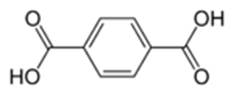 AkroleinEthanalCH3-O-C2H5Kyselina hexandiováPyrokatecholDvojsytná kyselinaPropanonAromatický alkoholEthylenoxidVzorecSystematický názevTriviální názevTyp sloučeninyDvojsytný fenol(poloha 1,4)AcetonKyselina akrylováCH3-O-C3H7Kyselina butandiová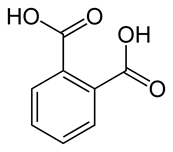 Trojsytný alkoholBenzaldehydC(CH3)3OHGlykol